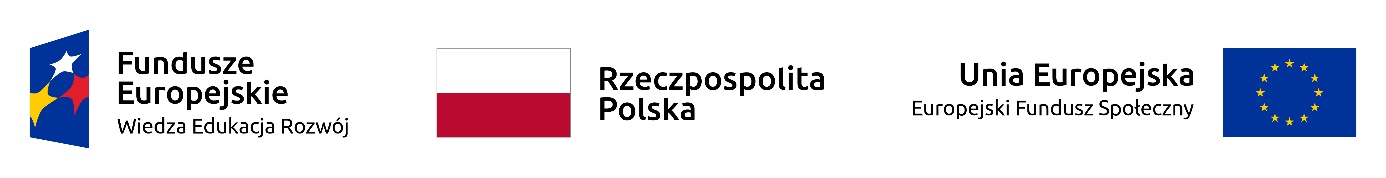 ………………………………        (pieczęć Wykonawcy)									Załącznik nr 1 do SIWZWZÓR FORMULARZ OFERTOWY NAZWA WYKONAWCY: .......................................................................................................ADRES WYKONAWCY: ...........................................................................................................NR TELEFONU: ..................................................... FAX:   .......................................................EMAL: .....................................................NIP:   .......................................................... REGON:  ................................................................W związku z ogłoszeniem o zamówieniu prowadzonym na podstawie przepisów Rozdziału 6 „Zamówienia na usługi społeczne i inne szczególne usługi”, art. 138o ustawy z dnia 29 stycznia 2004 roku Prawo Zamówień Publicznych (Dz. U. z 2018 r. poz. 1986 z późn. zm.)na: Zapewnienie noclegów, wyżywienia i sal szkoleniowych podczas warsztatów organizowanych dla młodzieży w ramach projektów: ”Przyszłość Wielkopolski w rękach Uniwersytetu im. Adama Mickiewicza w Poznaniu” oraz „Uniwersytet im. Adama Mickiewicza w Poznaniu kuźnią wielkopolskich talentów”. Zamówienie zostało podzielone na dwie części :Część 1: Zapewnienie noclegów, wyżywienia i sal szkoleniowych na potrzeby Młodzieżowej Szkoły Liderów w ramach projektu ”Przyszłość Wielkopolski w rękach Uniwersytetu im. Adama Mickiewicza w Poznaniu” (POWR.03.01.00-00-T132/18) Oświadczamy, że wybór naszej oferty nie będzie / będzie* (niepotrzebne skreślić)  prowadził do powstania u Zamawiającego obowiązku podatkowego zgodnie z przepisami o podatku od towarów i usług.(UWAGA: powstanie u Zamawiającego obowiązku podatkowego ma zastosowanie w przypadku oferty złożonej przez podmiot zagraniczny lub w przypadku mechanizmu odwróconego obciążenia VAT tzn. Zamawiający sam odprowadza podatek Vat zgodnie z ustawą o podatku od towarów  i usług).Oferujemy wykonanie przedmiotu zamówienia zgodnie z wymaganiami określonymi  w ogłoszeniu o zamówieniu wyliczoną zgodnie z tabelą nr 1 za :	cenę brutto  .................................... złotychTabela nr 1Oświadczamy, że zapewnimy noclegi, wyżywienie i sale szkoleniowe w obiekcie: .……….………………………………………………………………………………………………..(należy podać nazwa hotelu, adres)posiadającym …………………………………………… (należy podać ilość posiadanych przez obiekt gwiazdek *)  (Uwaga: Standard jakości według kategoryzacji obiektów hotelarskich- ilość posiadanych przez hotel gwiazdek * stanowi jedno z kryteriów oceny ofert.Punkty będą przyznawane w następujący sposób:- obiekt posiada 3 gwiazdki wg kategoryzacji obiektów hotelarskich  - 0 pkt.- obiekt posiada 4 gwiazdki wg kategoryzacji obiektów hotelarskich  – 10 pkt.- obiekt posiada 5 gwiazdki wg kategoryzacji obiektów hotelarskich  – 20 pkt.)Oświadczamy, że akceptujemy termin realizacji zamówienia określony przez zamawiającego                  w ogłoszeniu o zamówieniu tj. 1 edycja : 19-25.08.2019 r, 2 edycja : 15-21.09.2019 r.Oświadczamy, że zapoznaliśmy się z warunkami przystąpienia do zamówienia określonymi w ogłoszeniu o zamówieniu oraz uzyskaliśmy niezbędne informacje do przygotowania oferty.Oświadczamy, że zapoznaliśmy się z istotnymi postanowieniami umowy, które zostały zawarte w ogłoszeniu o zamówieniu i zobowiązujemy się w przypadku wyboru naszej oferty do zawarcia umowy na zawartych tam warunkach w miejscu i terminie wyznaczonym przez Zamawiającego.Oświadczamy, że w cenie naszej oferty zostały uwzględnione wszystkie koszty wykonania  zamówienia i realizacji przyszłego świadczenia umownego.OŚWIADCZAMY, że Zamówienie zrealizujemy sami / przy udziale Podwykonawców. Podwykonawcom zostaną powierzone do wykonania następujące części zamówienia**:……………………………………………………………………………………………………………….…………...…………………………………………………………………………….… (opis czynności zlecanych podwykonawcy oraz wskazanie firm podwykonawców) (stosowanie do art. 36b ust. 1 ustawy Pzp, jeżeli wykonawca zamierza powierzyć podwykonawcom wykonanie części zamówienia, zobowiązany jest do podania firm podwykonawców)  ………………………………………………   (nazwa/firma podwykonawcy).Oświadczam, że wypełniłem obowiązki informacyjne przewidziane w art. 13 lub art. 14 RODO1) wobec osób fizycznych, od których dane osobowe bezpośrednio lub pośrednio pozyskałem w celu ubiegania się o udzielenie zamówienia publicznego w niniejszym postępowaniu.W przypadku gdy wykonawca nie przekazuje danych osobowych innych niż bezpośrednio jego dotyczących lub zachodzi wyłączenie stosowania obowiązku informacyjnego, stosownie do art. 13 ust. 4 lub art. 14 ust. 5 RODO treści oświadczenia wykonawca nie składa (np. przez jego wykreślenie).Czy wykonawca jest mikroprzedsiębiorstwem bądź małym lub średnim przedsiębiorstwem***Tak / Nie * (niepotrzebne skreślić) Powyższa informacja jest niezbędna, w celu wypełnienia przez Zamawiającego, ogłoszenia o udzieleniu zamówienia  - zał. Nr 4 do Rozporządzenia Ministra Rozwoju w sprawie wzorów ogłoszeń zamieszczanych w Biuletynie Zamówień Publicznych)Por. zalecenie Komisji z dnia 6 maja 2003 r. dotyczące definicji mikroprzedsiębiorstw oraz małych i średnich  przedsiębiorstw (Dz.U. L 124 z 20.5.2003, s. 36). Te informacje są wymagane wyłącznie do celów statystycznych. Mikroprzedsiębiorstwo: przedsiębiorstwo, które zatrudnia mniej niż 10 osób i którego roczny obrót lub roczna suma bilansowa nie przekracza 2 milionów EUR.Małe przedsiębiorstwo: przedsiębiorstwo, które zatrudnia mniej niż 50 osób i którego roczny obrót lub roczna suma bilansowa nie przekracza 10 milionów EUR.Średnie przedsiębiorstwa: przedsiębiorstwa, które nie są mikroprzedsiębiorstwami ani małymi przedsiębiorstwami i które zatrudniają mniej niż 250 osób i których roczny obrót nie przekracza 50 milionów EUR lub roczna suma bilansowa nie przekracza 43 milionów EURIntegralną częścią oferty są:……………………………………….……………………………………….                                                                                                                                                                                                                                                       ……………......................................................          Podpis i pieczęć osoby(ób) uprawnionej(ych)                 do reprezentowania Wykonawcy............................ dnia .......................* niepotrzebne skreślić; ** wypełnić jeżeli dotyczy.UWAGA- w przypadku podmiotu zagranicznego:Zamawiający posiada odpowiedni numer identyfikacyjny VAT UE.W przypadku, gdy wybór oferty prowadziłby do powstania obowiązku podatkowego u Zamawiającego (w szczególności w przypadku nabycia wewnątrzwspólnotowego, importu), Zamawiający w celu oceny oferty dolicza do przedstawionej w niej ceny podatek od towarów i usług, który miałby obowiązek wpłacić zgodnie z obowiązującymi przepisami. Wykonawca podaje cenę bez podatku od towarów i usługi. L.p.Przedmiot zamówieniaCena jednostkowa bruttoIlośćCena brutto1456 (4x5)1Cena noclegu  ze śniadaniem/na osobę540 (90 osób x 6 dób)2Wyżywienie: obiad, przerwa kawowa, kolacja / na osobę 630 (90 os. x 7 dni)3Wynajem sal szkoleniowych / na godz. 288 (6 sal x 48 h)